United Arab EmiratesUnited Arab EmiratesUnited Arab EmiratesJune 2026June 2026June 2026June 2026MondayTuesdayWednesdayThursdayFridaySaturdaySunday123456789101112131415161718192021Islamic New Year222324252627282930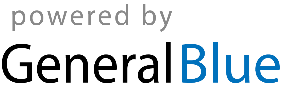 